День недели№ п/пРасписание уроковМатериал урокаПримечаниеСреда  13.05.2020 г.1Русский язык Т §54 «Правописание приставок при- и пре-».П. упр. 662Выполнить работу в тетради. Ответы выслать на номер 9286100429 в WhatsApp или на адрес электронной почты bliznyukova1@yandex.ruСреда  13.05.2020 г.2МатематикаПрямоугольный параллелепипед.Учебник: § 10.1-10.2, работа по карточки № 7Карточка № 7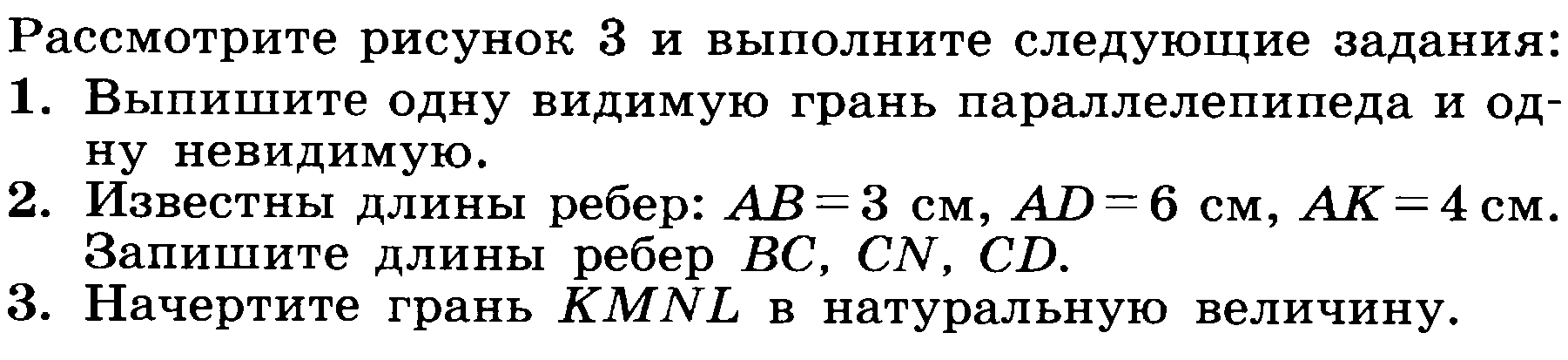 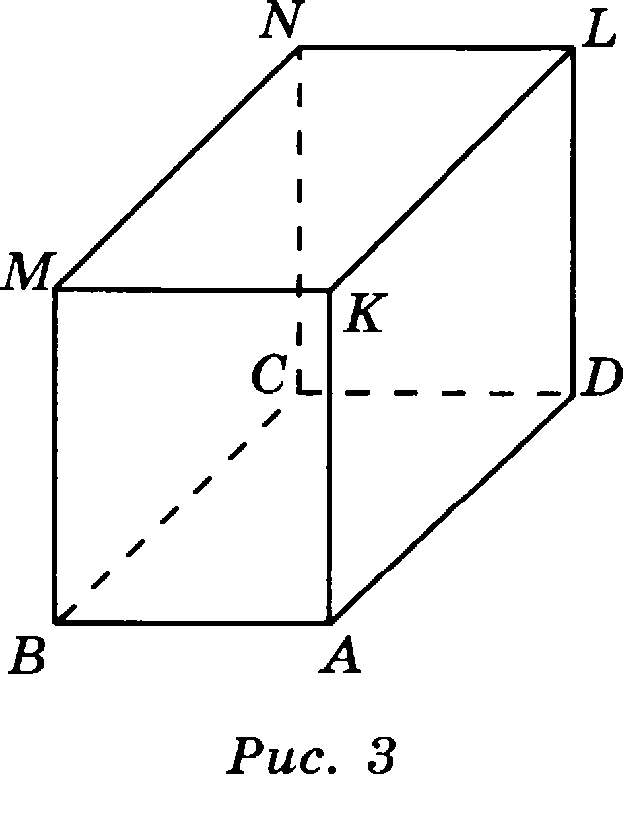 Записать в рабочей тетради и отправить учителю фото решения на номер в WhatsApp: 928-904-37-56 или эл. почту – bychckova.niura@yandex.ruСреда  13.05.2020 г.3Немецкий языкЧто мы знаем о старом немецком городе. ПовторениеЗадание 1) Выполнить письменно в словаре.Вставь в предложения подходящие по смыслу слова:Autos, Schloss, findet, Stadt, sehr, Busse, altDas isteine…  .Sieistschȍn und …  .Hieristein …   . Esist … romantisch. MeinFreund…dieStadtnichtbesondersgroβ. Hierkȍnnenwirviele … und … sehen.Д.З. Повторить слова стр. 38-40Выполнить задание в словаре и отправить учителю фотона номер в WhatsApp: 908-174-93-77 или эл.почту – fomicheva161@mail.ru.Среда  13.05.2020 г.4ЛитератураА. Линдгрен «Приключения Калле Блюмквиста».Стр. 214-219Подготовить пересказ 1 и 2 глав.Ответ записать в виде аудиофайла (до 3 минут).Ответы выслать на номер 9286100429 в WhatsApp или на адрес электронной почты bliznyukova1@yandex.ruСреда  13.05.2020 г.5Биология§24Происхождение растений. Основные этапы развития растительного мираПросмотр видеоурока:https://interneturok.ru/lesson/biology/5-klass/tsarstvo-rasteniya/proishozhdenie-rasteniy-osnovnye-etapy-razvitiya-rastitelnogo-mira Задание:Заполните таблицуВыполненные задания вы можете направить на номер в WhatsApp: 8-908-191-82-28 или на эл.почту – lyudmilagayvor@gmail.comСреда  13.05.2020 г.6ОДНКНРПродолжаем выполнять проект Ответы выслать на номер 9281335321 в WhatsApp, на адрес электронной почты Verbinasvetlanaaleks@mail.ru